Модификации двигателей Lombardini и определение типа каталогаДля определения каталога на Ваш двигатель следует сообщить менеджеру модель двигателя, Spec./K-номер двигателя,
серийный номер двигателя.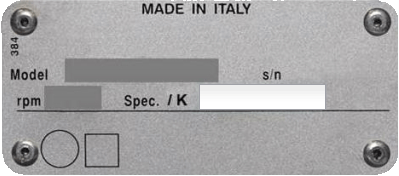  Например: 25LD425 6B3630 или KD425 6C2534 




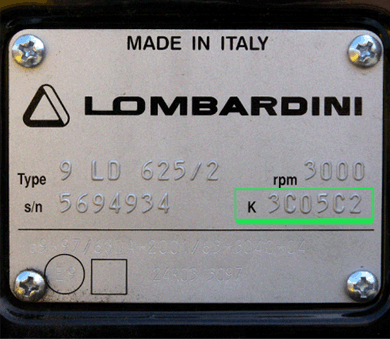 Возможные варианты записи кодов запчастей Lombardini:ED0082112820-S или
8211.282 или
8211282
Модельный ряд двигателей Lombardini (внешний вид)FOCS-SUPERFOCS3LD5109LD625/62611LD62612LD477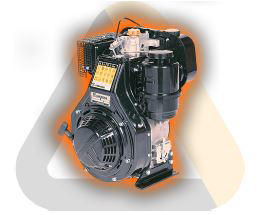 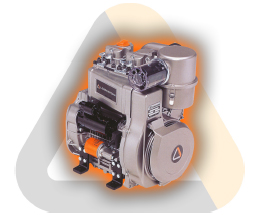 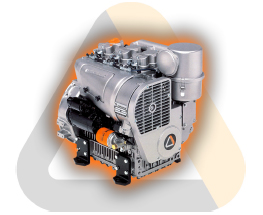 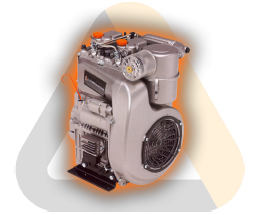 15LD225/315/350/44015LD50025LD330/425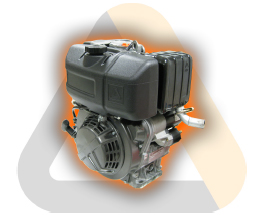 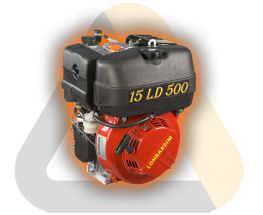 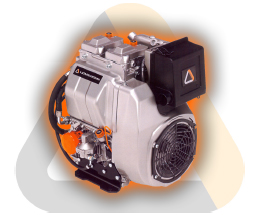 LDW502/LDW602LDW702LDW903/LDW1003LDW1204/LDW1404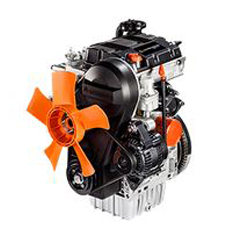 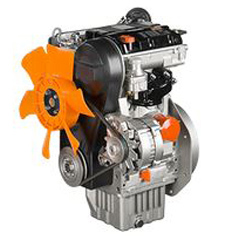 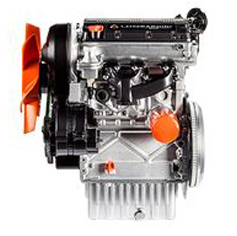 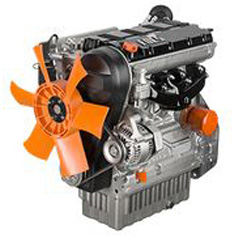 CHD-SUPERCHDCHD-SUPERCHDCHD-SUPERCHD TurboLDW1503/LDW1603LDW2004/LDW2204LDW2004/LDW2204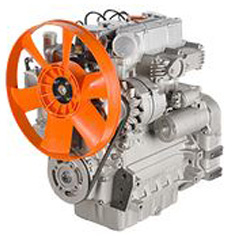 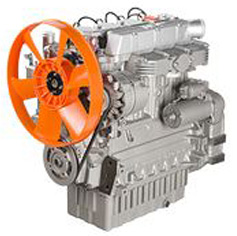 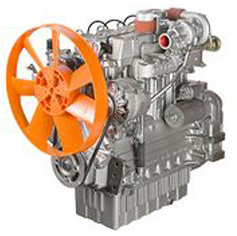 